О внесении изменений в Постановление администрации Кромского района от 4 сентября 2017 года №570 «О мерах по реализации на территории городского поселения Кромы Кромского района Орловской области приоритетного проекта «ЖКХ и городская среда»»В целях повышения качества реализуемых мероприятий по формированию комфортной городской среды, в соответствии  с Федеральным законом от 6 октября 2003 года №131-ФЗ «Об общих принципах организации местного самоуправления в Российской Федерации», Правилами предоставления и распределения субсидий из федерального бюджета бюджетам субъектов Российской Федерации на поддержку государственных программ субъектов РФ и муниципальных программ формирования современной городской среды, утвержденными постановлением Правительства РФ от 30.12.2017 № 1710 «Об утверждении государственной программы Российской Федерации «Обеспечение доступным и комфортным жильем и коммунальными услугами граждан Российской Федерации»»,п о с т а н о в л я ю:1.Внести изменение в постановление администрации Кромского района от 4 сентября 2017 года №570 «О мерах по реализации на территории городского поселения Кромы Кромского района Орловской области приоритетного проекта «ЖКХ и городская среда»» изложив приложение 4 в новой редакции согласно приложению к настоящему постановлению.2.Опубликовать (обнародовать), разместить настоящее постановление на официальном сайте администрации Кромского района в сети Интернет.Глава района                                                                                         А.И.УсиковПриложение к постановлениюадминистрации Кромского районаот 29 марта 2022 года №226СОСТАВобщественной комиссии по реализации муниципальной программы «Формирование современно городской среды на территории городского поселения Кромы Кромского района Орловской области»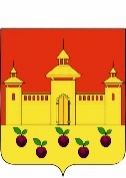 РОССИЙСКАЯ  ФЕДЕРАЦИЯОРЛОВСКАЯ  ОБЛАСТЬАДМИНИСТРАЦИЯ  КРОМСКОГО  РАЙОНАПОСТАНОВЛЕНИЕ29 марта 2022 г.                                                                              № 226пгт. КромыДёмин П.А.                     начальник Отдела по решению вопросов местного значения городского поселения Кромы администрации Кромского района  -   председатель комиссииКомарова М.Н.  начальник отдела архитектуры, строительства и ЖКХ администрации Кромского района – заместитель председателя комиссииБатурина Н.В.             главный специалист отдела по решению вопросов местного значения городского поселения Кромы администрации Кромского района – секретарь комиссииЧлены комиссии:Губина Е.В.глава поселка КромыМальфанов С.А.заместитель начальника отдела архитектуры, строительства и ЖКХ администрации Кромского районаБулгакова Г.В.Безгина Т.П.               депутат Кромского поселкового Совета народных депутатов по избирательному округу № 1                                    (по согласованию)председатель Совета ветеранов п.Кромы (по согласованию)Альянова Г.А.Висягин А.Л.                 председатель общественной палаты Кромского района (по согласованию)начальник отдела сельского хозяйства администрации Кромского района Представительстаршие многоквартирных жилых домов расположенных на территории городского поселения Кромы (по согласованию)Представительрайонное отделение Всероссийского общества инвалидов (по согласованию)ПредставительПредставительПредставитель   Представитель                                                      Кромское местное общество Всероссийского общества слепых (по согласованию)ОГИБДД ОМВД России по Кромскому району (по согласованию)ОНД и ПР по Кромскому району (по согласованию)Член волонтерского движения в Кромском районе